`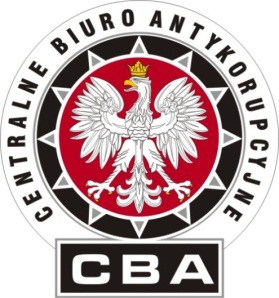 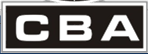 CENTRALNE BIURO ANTYKORUPCYJNEMAPA	KORUPCJIZwalczanie przestępczości korupcyjnej w Polsce w 2014 r.WARSZAWA 2015CENTRALNE BIURO ANTYKORUPCYJNEAl. Ujazdowskie 900-583 Warszawawww.cba.gov.plOpracowanie, redakcja graficzna, projekt okładki, składDepartament Analiz CBAElektroniczna wersjawww.cba.gov.pl − w dziale „Publikacje”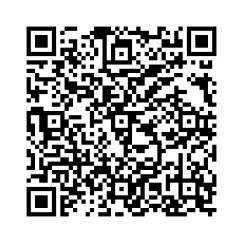 ISBN 978-83-62455-06-5Przygotowanie do druku oraz drukWydawnictwo Centrum Szkolenia Policjiul. Zegrzyńska 121, 05-119 Legionowowww.csp.edu.plSpis treściWstęp	5Rejestracje przestępstw korupcyjnych	7Postępowania przygotowawcze	12Podejrzani w sprawach o przestępstwa korupcyjne	20Stosowane środki zapobiegawcze	22Zabezpieczone mienie i ujawnione korzyści majątkowe	24Prawomocne skazania	25Przestępczość korupcyjna w organach ścigania i Siłach Zbrojnych RP	32Dane Departamentu Wywiadu Skarbowego Ministerstwa Finansów	37Spis tabel	38Spis wykresów	39WstępOkreślenie skali korupcji w Polsce nie jest możliwe – wiele przypadków nie zostało bowiem nigdy ujawnionych. Wiadomo natomiast, że jest to jedna z najbardziej szkodliwych patologii społecznych, która występuje we wszystkich sektorach życia publicznego, na ogół nie pozostawiając łatwo uchwytnych śladów. Bezkompromisowa walka z korupcją jest jednym z podstawowych zadań służb i organów państwa, ale przy zwalczaniu tego rodzaju przestępczości nie można przecenić również roli społeczeństwa. Mówimy o wspólnej pracy, pracy pozytywistycznej, która obejmuje m.in. przedsięwzięcia prewencyjno-edukacyjne, o kompleksowej i długotrwałej strategii, ale przede wszystkim podejmowanych każdego dnia działaniach, którym nie towarzyszy rozgłos. Prezentowane w tegorocznej „Mapie korupcji” dane, obejmujące przestępstwa korupcyjne określone w Kodeksie karnym, ustawie o sporcie oraz w tzw. ustawie refundacyjnej, obrazują aktywność organów ścigania w walce z omawianymi zjawiskami w 2014 r. Należy przy tym nadmienić, że brak wspólnych regulacji prawnych dotyczących gromadzenia danych statystycznych w tej materii niezmiennie utrudnia ich czytelne zestawienie i porównanie. Dziękuję wszystkim, którzy zechcieli przekazać informacje pozwalające przygotować niniejszą publikację. 	Paweł WojtunikSzef Centralnego Biura AntykorupcyjnegoRejestracje przestępstw korupcyjnychPrzestępstwa omówione w „Mapie korupcji” to czyny opisane w art. 228, 229, 230, 230a, 231 § 2, 250a, 296a, 296b i 305 Kodeksu karnego (Dz. U. z 1997 r. Nr 88, poz. 553, z późn. zm.); art. 46, 47 i 48 ustawy z dnia 25 czerwca 2010 r. o sporcie (Dz. U. z 2014 r. poz. 715) oraz art. 54 ustawy z dnia 12 maja 2011 r. o refundacji leków, środków spożywczych specjalnego przeznaczenia żywieniowego oraz wyrobów medycznych (Dz. U. z 2015 r. poz. 345), zwanej dalej ustawą refundacyjną.W bazach Krajowego Centrum Informacji Kryminalnych, funkcjonującego w strukturach Komendy Głównej Policji (KGP), gromadzone są informacje dotyczące spraw będących przedmiotem czynności operacyjno-rozpoznawczych oraz wszczętych lub zakończonych postępowań przygotowawczych. Są to dane na temat popełnianych przestępstw, informacje o osobach, przeciwko którym prowadzone są postępowania, a także przedmiotach wykorzystywanych do popełnienia przestępstw lub utraconych w związku z przestępstwami.Prezentowane dane dotyczą rejestracji przestępstw korupcyjnych w KCIK przez Agencję Bezpieczeństwa Wewnętrznego, Centralne Biuro Antykorupcyjne, Policję, prokuraturę, Straż Graniczną i Żandarmerię Wojskową.Tabela nr 1	
Liczba rejestracji przestępstw korupcyjnych w 2014 r.Źródło: KCIKW 2014 r. zarejestrowano 9354 przestępstwa korupcyjne, tj. o 39% mniej niż rok wcześniej (15 405).Wykres nr 1	
Liczba rejestracji przestępstw korupcyjnych w KCIK w latach 2007–2014Źródło: KCIKPrzeważającej liczby rejestracji (89%) dokonała Policja – służba posiadająca najszerszy zakres uprawnień. ABW, CBA oraz SG odnotowały wzrost, natomiast pozostałe organy spadek liczby rejestracji przestępstw korupcyjnych, wyraźny w przypadku Policji.Wykres nr 2	
Liczba przestępstw zarejestrowanych w latach 2012–2014Źródło: KCIKNajczęściej rejestrowanymi przestępstwami były: przekroczenie uprawnień lub niedopełnienie obowiązków w celu osiągnięcia korzyści majątkowej lub osobistej (art. 231 § 2 kk), przekupstwo (art. 229 kk) oraz sprzedajność urzędnicza (art. 228 kk).W stosunku do roku 2013 odnotowano spadek liczby rejestracji przestępstw korupcyjnych o niemal 40%. Największy spadek dotyczy przestępstw opisanych w art. 228 kk (ponad 63%), natomiast o ponad 20% spadła liczba rejestracji przestępstw z art. 231 § 2 kk oraz art. 229 kk.W roku 2014 odbyły się w Polsce wybory samorządowe. Znalazło to odzwierciedlenie w wyraźnym wzroście liczby rejestracji przestępstw określonych jako korupcja wyborcza (art. 250a kk).Tabela nr 2	
Liczba przestępstw zarejestrowanych w latach 2012–2014 według kwalifikacji prawnej czynuŹródło: KCIKPoniżej zestawione zostały rejestracje poszczególnych przestępstw z podziałem na województwa, w których zostały popełnione.Tabela nr 3	
Rejestracje przestępstw korupcyjnych w KCIK z podziałem na województwaŹródło: KCIKNajwiększa liczba rejestracji dotyczy przestępstw popełnionych na terenie województwa śląskiego (2359), a następnie lubuskiego (2005). Dla porównania w 2013 r. najwięcej rejestracji odnotowano w województwie śląskim (7141) i mazowieckim (1572). Najmniej rejestracji z 2014 r. dotyczy przestępstw popełnionych na terenie województwa opolskiego (57) oraz warmińsko-mazurskiego (118), w 2013 r. w Podlaskiem (87) i Lubuskiem (140).Wykres nr 3	
Rejestracje przestępstw korupcyjnych w KCIK w 2014 r. z podziałem na województwaŹródło: CBA, KCIK, GUSW przeliczeniu na 1 mln mieszkańców najwięcej przestępstw korupcyjnych zarejestrowano w województwie lubuskim, a najmniej w województwie opolskim. W 2013 r. najwięcej takich rejestracji zanotowano w województwie śląskim, najmniej w województwie podlaskim.Postępowania przygotowawczeWszczęte postępowania przygotowawczeWydanie postanowienia o wszczęciu postępowania przygotowawczego inicjuje proces karny. Przed oficjalnym wszczęciem może jednak zaistnieć potrzeba sprawdzenia, czy faktycznie doszło do przestępstwa – wówczas podejmowane są czynności sprawdzające. Uzasadnione podejrzenie musi dotyczyć konkretnego czynu i dać się zakwalifikować do konkretnego przepisu Kodeksu karnego lub innej ustawy zawierającej przepisy karne.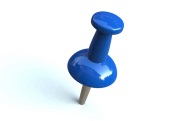 Dane Prokuratury Generalnej wskazują, że w 2014 r. wszczęto w Polsce 1580 postępowań przygotowawczych dotyczących przestępstw korupcyjnych, rok wcześniej 
– 1643.Wykres nr 4	
Liczba postępowań przygotowawczych wszczętych w latach 2012–2014Źródło: KGP, ABW, CBA, SG, ŻWNajwiększy procentowy wzrost wszczętych w 2014 r. postępowań przygotowawczych odnotowała ABW – o 56%. Niewielki wzrost zarejestrowało CBA (6%) oraz Policja (1,5%). W przypadku Straży Granicznej nastąpił spadek o ponad 23%, a Żandarmerii Wojskowej o 12,5%.Policja prowadziła 1774 postępowania wszczęte w 2014 r., Agencja Bezpieczeństwa Wewnętrznego – 14, Centralne Biuro Antykorupcyjne – 123, Straż Graniczna – 39, natomiast Żandarmeria Wojskowa – 28.Wykres nr 5	
Postępowania przygotowawcze w sprawach korupcyjnych wszczęte w 2014 r. z podziałem na 
województwaŹródło: CBA, GUS, KGP, ABW, SG, ŻWPodobnie jak w poprzednich latach najwięcej postępowań w sprawach korupcyjnych wszczęto na terenie województw mazowieckiego i śląskiego. Najmniej spraw wszczynanych było w województwach opolskim i podlaskim (podobnie w latach 2012–2013).Najwięcej postępowań przygotowawczych w przeliczeniu na 1 mln mieszkańców wszczęto w 2014 r. w województwie mazowieckim i śląskim (po 70), w 2013 r. – w mazowieckim (74). Najmniejszą liczbę postępowań w przeliczeniu na 1 mln mieszkańców wszczęto w województwach podkarpackim i wielkopolskim (po 31). Podobnie było w 2013 r., kiedy wartości te wyniosły odpowiednio: dla województwa podkarpackiego – 26 i dla województwa wielkopolskiego – 30.Podstawa wszczęcia postępowań przygotowawczychInformacje o możliwości popełnienia przestępstwa mogą pochodzić z źródeł: od osób fizycznych, instytucji państwowych i samorządowych, mediów, lub być wynikiem własnych ustaleń: czynności operacyjno-rozpoznawczych, dochodzeniowo-śledczych czy kontroli. By wszcząć postępowanie, nie ma znaczenia, czy sprawca przestępstwa jest znany, istotna jest natomiast wiarygodność informacji – wskazanie faktów i dowodów, które uprawdopodobniają zaistnienie przestępstwa.Tabela nr 4	
Postępowania przygotowawcze prowadzone przez Policję wszczęte w latach 2012–2014 z podziałem na podstawę inicjującą procedurę karnąŹródło: KGPTabela nr 5	
Postępowania przygotowawcze prowadzone przez ABW wszczęte w latach 2012–2014 z podziałem na podstawę inicjującą procedurę karnąŹródło: ABWTabela nr 6	
Postępowania przygotowawcze prowadzone przez CBA wszczęte w latach 2012–2014 z podziałem na podstawę inicjującą procedurę karnąŹródło: CBATabela nr 7	
Postępowania przygotowawcze prowadzone przez Straż Graniczną wszczęte w latach 2012–2014 z podziałem na podstawę inicjującą procedurę karnąŹródło: SGTabela nr 8	
Postępowania przygotowawcze prowadzone przez Żandarmerię Wojskową wszczęte w latach 2012–2014 z podziałem na podstawę inicjującą procedurę karnąŹródło: ŻWKażdy, dowiedziawszy się o popełnieniu przestępstwa ściganego z urzędu, ma społeczny obowiązek zawiadomić o tym prokuraturę, Policję albo inny organ uprawniony do prowadzenia postępowań przygotowawczych w ramach swojej właściwości, tj. ABW, CBA, SG czy Służbę Celną (art. 304 § 1 kpk). Za niewykonanie tej powinności nie grozi jednak sankcja karna. Instytucje państwowe i samorządowe są zobligowane (art. 304 § 2 kpk) do niezwłocznego zawiadomienia prokuratury lub Policji, gdy w związku ze swoją działalnością uzyskają informacje o popełnieniu przestępstwa ściganego z urzędu, ponadto do wykonania niezbędnych czynności zabezpieczających ślady i dowody przestępstwa przed ich zatarciem. Obowiązek zawiadomienia o przestępstwie należy przede wszystkim do osób sprawujących funkcje kierownicze w instytucjach. Pracownik zobowiązany jest jedynie do zawiadomienia swoich przełożonych. Jeśli nie powiadomi o tym fakcie kierownictwa, może ponieść wyłącznie odpowiedzialność dyscyplinarną lub służbową. Natomiast kierownictwo instytucji państwowych i samorządowych może odpowiadać m.in. za przestępstwo z art. 231 kk, tj. działanie na szkodę interesu publicznego lub prywatnego w wyniku niedopełnienia obowiązku.Prowadzone postępowania przygotowawczeNa liczbę prowadzonych postępowań składają się postępowania wszczęte w 2014 r. oraz kontynuowane z lat wcześniejszych.W art. 310 kpk precyzyjnie określono, że śledztwo powinno być ukończone w ciągu 3 miesięcy, a w przypadku jego niezakończenia przepisy Kodeksu postępowania karnego dopuszczają możliwość jego przedłużenia na dalszy czas oznaczony przez prokuratora.W 2014 r. Agencja Bezpieczeństwa Wewnętrznego prowadziła 30 postępowań przygotowawczych w sprawach korupcyjnych, Centralne Biuro Antykorupcyjne – 221, Straż Graniczna – 57, Żandarmeria Wojskowa zaś 23.Poniżej zestawiono liczbę postępowań przygotowawczych prowadzonych przez wymienione służby w latach 2012–2014.Wykres nr 6	
Liczba postępowań przygotowawczych prowadzonych przez służby w latach 2012–2014Źródło: ABW, CBA, SG, ŻWZakończone postępowania przygotowawczePostępowanie przygotowawcze kończy postanowienie o jego zamknięciu (art. 321 kpk) lub umorzeniu (art. 322 kpk).Postanowienie o zamknięciu śledztwa jest wydawane w sytuacji, gdy organ prowadzący postępowanie uzna, że zebrany materiał dowodowy jest wystarczający do skierowania aktu oskarżenia do sądu. Postępowanie karne umarza się, jeśli z zebranego materiału dowodowego wynika, że:–	czynu nie popełniono albo brak jest danych dostatecznie uzasadniających podejrzenie jego popełnienia,–	czyn nie zawiera znamion czynu zabronionego albo ustawa stanowi, że sprawca nie popełnia przestępstwa,–	społeczna szkodliwość czynu jest znikoma,–	ustawa stanowi, że sprawca nie podlega karze,–	podejrzany zmarł,–	nastąpiło przedawnienie karalności,–	postępowanie karne co do tego samego czynu tej samej osoby zostało prawomocnie zakończone albo wcześniej wszczęte toczy się,–	sprawca nie podlega orzecznictwu polskich sądów karnych,–	brak jest skargi uprawnionego oskarżyciela,–	brak jest wymaganego zezwolenia na ściganie lub wniosku o ściganie pochodzącego od osoby uprawnionej, chyba że ustawa stanowi inaczej,–	zachodzi inna okoliczność wyłączająca ściganie.Ponadto postępowanie umarza się, gdy nie wykryto sprawcy.Istnieje także możliwość warunkowego umorzenia postępowania. Polega ono na rezygnacji z ukarania sprawcy przestępstwa na rzecz poddania go próbie.Liczba zakończonych postępowań w sprawach korupcyjnych w porównaniu do 2013 r. zmieniła się – zauważalnie wzrosła w przypadku Agencji Bezpieczeństwa Wewnętrznego i Żandarmerii Wojskowej, zaś w przypadku Straży Granicznej wyraźnie spadła. Nieco mniej niż w ubiegłym roku zakończono postępowań przygotowawczych w Policji i CBA.Wykres nr 7	
Liczba postępowań przygotowawczych zakończonych przez służby w latach 2012–2014Źródło: KGP, ABW, CBA, SG, ŻWWykres nr 8	
Postępowania przygotowawcze w sprawach korupcyjnych zakończone w 2014 r. z podziałem na województwa Źródło: CBA, GUS, KGP, ABW, SG, ŻWW 2014 r. Policja zakończyła 1953 postępowania w sprawach o przestępstwa korupcyjne. W przypadku 1357 zakończonych postępowań wystąpiono z wnioskiem o sporządzenie aktu oskarżenia (69% wszystkich zakończonych, w 2013 r. również 69%). Umorzono 596 śledztw, w tym 19 warunkowo.Agencja Bezpieczeństwa Wewnętrznego wystąpiła z wnioskiem o sporządzenie aktu oskarżenia w 11 przypadkach, tj. 50% zakończonych w 2014 r. postępowań (rok wcześniej w 40%). Umorzonych zostało 9 spraw, a 2 sprawy zakończono w inny sposób.Skierowaniem aktu oskarżenia do sądu zakończono 62 postępowania prowadzone przez Centralne Biuro Antykorupcyjne, tj. blisko 60% wszystkich zakończonych (w 2013 r. 49%). Umorzono 37 spraw, 3 postępowania przekazano do innego organu, a 2 zakończono w inny sposób.Z postępowań prowadzonych przez Straż Graniczną w sprawach z art. 228, 229 oraz 231 § 2 kk zakończono 34. W 29 przypadkach skierowano do sądu akt oskarżenia, co stanowi ponad 85% zakończonych postępowań (w 2013 r. 71%), 3 śledztwa umorzono, natomiast 2 przekazano innym organom.Jednostki Żandarmerii Wojskowej wnioskowały o skierowanie aktów oskarżenia w 8 zakończonych sprawach o przestępstwa korupcyjne, ponadto 17 postępowań zostało umorzonych, a 9 przekazano innym organom ścigania.Najwięcej postępowań przygotowawczych w sprawach korupcyjnych zakończono w 2014 r., podobnie jak w 2013 r., na terenie województwa mazowieckiego (393), najmniej w województwie opolskim (39). W przeliczeniu na 1 mln mieszkańców najwięcej spraw zakończono w województwach mazowieckim i śląskim (po 74), w 2013 r. – na obszarze województw mazowieckiego (87) i łódzkiego (82). Z kolei najmniej postępowań w przeliczeniu na 1 mln mieszkańców zakończono, tak jak w 2013 r., na terenie województwa podkarpackiego (2014 r. – 27, 2013 r. – 26).Podejrzani w sprawach o przestępstwa korupcyjneZgodnie z art. 71 § 1 kpk podejrzanym jest osoba, co do której wydano postanowienie o przedstawieniu zarzutów albo której bez wydania takiego postanowienia postawiono zarzut w związku z przystąpieniem do przesłuchania w charakterze podejrzanego. Z chwilą wniesienia do sądu aktu oskarżenia lub wniosku o warunkowe umorzenie postępowania osoba taka uważana jest za oskarżonego.W 2014 r. jedynie CBA odnotowało wzrost liczby podejrzanych w postępowaniach dotyczących przestępstw korupcyjnych.Wykres nr 9	
Liczba podejrzanych w postępowaniach prowadzonych przez służby w latach 2012–2014Źródło: KGP, ABW, CBA, SGZdecydowaną większość podejrzanych o przestępstwa korupcyjne stanowią mężczyźni. W prowadzonych przez Policję postępowaniach kobiety stanowiły blisko 16% spośród podejrzanych (w 2013 r. – 17%), w przypadku ABW – 5% (7%), CBA – ponad 19% (22%) i Straży Granicznej – ponad 11% (14%).Wykres nr 10	
Płeć podejrzanych o przestępstwa korupcyjne w postępowaniach służb i organów ścigania w 2014 r.Źródło: KGP, ABW, CBA, SGW porównaniu do poprzedniego roku liczba podejrzanych spadła w 2014 r. o 66 osób. Osoby najaktywniejsze zawodowo, czyli w przedziale wiekowym 30–49 lat, stanowiły najliczniejszą grupę podejrzanych o popełnienie przestępstw korupcyjnych
(ponad 50%).Tabela nr 9	
Wiek podejrzanych o przestępstwa korupcyjne w postępowaniach w 2014 r.Źródło: KGP, ABW, CBA, SGNiemal 70% podejrzanych stanowią obywatele Polski. Spośród obcokrajowców, których obywatelstwo udało się ustalić, nadal najliczniejszą grupę stanowią obywatele krajów sąsiednich – Ukrainy (0,6% wszystkich podejrzanych), Litwy (0,4%) i Białorusi (blisko 0,4%).Tabela nr 10	
Obywatelstwo podejrzanych o przestępstwa korupcyjne w postępowaniach w 2014 r.Źródło: KGP, ABW, CBA, SGStosowane środki zapobiegawczeŚrodki zapobiegawcze stosowane są w celu zapewnienia prawidłowego przebiegu postępowania, a wyjątkowo także by zapobiec popełnieniu przez podejrzanego (lub oskarżonego) nowego, ciężkiego przestępstwa. Środki te można stosować tylko wtedy, gdy zebrane dowody wskazują na duże prawdopodobieństwo, że podejrzany (oskarżony) popełnił przestępstwo (art. 249 § 1 kpk). W toku postępowania mogą być zastosowane m.in. następujące instrumenty:– dozór Policji,– poręczenie majątkowe,– poręczenie społeczne lub osoby godnej zaufania,– zakaz opuszczania kraju,– zatrzymanie paszportu,– zawieszenie w czynnościach służbowych lub w wykonywaniu zawodu,– nakaz powstrzymywania się od określonej działalności lub od prowadzenia określonego rodzaju pojazdów,– tymczasowe aresztowanie.O zastosowaniu środka zapobiegawczego decyduje prokurator – z wyjątkiem tymczasowego aresztowania, o którym decyduje sąd.Poręczenie majątkowe to najczęściej stosowany środek zapobiegawczy w śledztwach w sprawach korupcyjnych.Stosowanie tymczasowego aresztowania – najbardziej represyjnego środka – istotnie wzrosło w postępowaniach prowadzonych przez Straż Graniczną, natomiast spadło w sprawach prowadzonych przez Policję. W postępowaniach prowadzonych przez CBA i ABW liczba ta pozostała na poziomie z 2013 r.Tabela nr 11	
Rodzaje środków zapobiegawczych stosowanych wobec podejrzanych o przestępstwa korupcyjne w postępowaniach prowadzonych przez Policję w latach 2012–2014Źródło: KGPW śledztwach prowadzonych w 2014 r. przez Agencję Bezpieczeństwa Wewnętrznego najczęściej stosowano tymczasowe aresztowanie – zastosowano je wobec 8 podejrzanych.Tabela nr 12	
Rodzaje środków zapobiegawczych stosowanych wobec podejrzanych o przestępstwa korupcyjne w postępowaniach prowadzonych przez ABW w latach 2012–2014Źródło: ABWW postępowaniach prowadzonych przez CBA w 2014 r. najczęściej stosowanym środkiem było poręczenie majątkowe (150). W dalszej kolejności stosowane były: dozór Policji (88) oraz zakaz opuszczania kraju (37). Najsurowszy środek − tymczasowe aresztowanie – został wykorzystany 25 razy.Tabela nr 13	
Rodzaje środków zapobiegawczych stosowanych wobec podejrzanych o przestępstwa korupcyjne w postępowaniach prowadzonych przez CBA w latach 2012–2014Źródło: CBAW postępowaniach prowadzonych przez Straż Graniczną najczęściej stosowanymi środkami zapobiegawczymi były: tymczasowe aresztowanie (18), poręczenie majątkowe (10), dozór Policji oraz zakaz opuszczania kraju (po 5).Tabela nr 14	
Rodzaje środków zapobiegawczych stosowanych wobec podejrzanych o przestępstwa korupcyjne w postępowaniach prowadzonych przez Straż Graniczną w latach 2012–2014Źródło: SGZabezpieczone mienie i ujawnione korzyści majątkoweW 2014 r. łączna wartość ujawnionych przez Centralne Biuro Antykorupcyjne korzyści majątkowych wyniosła 12 mln zł, ponadto ujawniono wręczenie 10 notebooków. Zabezpieczono mienie o wartości około 1,4 mln zł.Korzyści majątkowe to różne dobra zaspokajające określone potrzeby, których wartość da się wyrazić w pieniądzu. Do korzyści zaliczamy, oprócz gotówki, m.in.: atrakcyjne przedmioty, wycieczki, ale także pożyczki udzielane na preferencyjnych warunkach, umorzenia długów czy udzielenie zamówienia publicznego.Postępowania prowadzone przez Policję pozwoliły ujawnić udzielone korzyści majątkowe w łącznej kwocie ponad 2,6 mln zł. Wartość zabezpieczonego mienia wyniosła blisko 5,6 mln zł.W postępowaniach przygotowawczych prowadzonych przez Agencję Bezpieczeństwa Wewnętrznego ujawniono udzielone korzyści majątkowe ogólnej wartości 23,3 mln zł oraz przyjęte korzyści wartości 12,4 mln zł. Wartość zabezpieczonego mienia to prawie 680 tys. zł.W śledztwach w sprawach korupcyjnych wszczętych przez Straż Graniczną ujawniono korzyści majątkowe: 4,3 tys. zł, 1900 euro, 100 dolarów amerykańskich i 50 hrywien. Zabezpieczono mienie na łączną kwotę blisko 1,3 mln zł, 3140 euro oraz 455 dolarów amerykańskich.Prawomocne skazaniaW 2014 r. za przestępstwa korupcyjne skazano 2261 osób. Oznacza to, że liczba skazanych za te przestępstwa spadła o 5% w porównaniu z 2013 r., w którym wydano takie orzeczenia wobec 2376 osób.Wykres nr 11	
Prawomocnie skazani za przestępstwa korupcyjne w latach 2012–2014Źródło: Ministerstwo SprawiedliwościZdecydowaną większość wydanych w 2014 r. orzeczeń stanowiły wyroki za przestępstwo przekupstwa (art. 229 kk) – 1434 przypadki. W 2012 r. takich skazań było 1644, czyli blisko 66% wszystkich wyroków skazujących za czyny korupcyjne, w 2013 r. zaś 1720, czyli ponad 72%. Kolejnym przestępstwem, w przypadku którego najczęściej wydawano rozstrzygnięcia skazujące, była sprzedajność urzędnicza (art. 228 kk). W latach 2012–2014 wyroki skazujące za to przestępstwo stanowiły średnio 11,7% skazań za czyny korupcyjne.Tabela nr 15	
Prawomocnie skazani za przestępstwa korupcyjne w latach 2012–2014 według kwalifikacji prawnej czynu głównegoŹródło: Ministerstwo SprawiedliwościNajczęściej orzekaną karą za przestępstwa korupcyjne było pozbawienie wolności z warunkowym zawieszeniem jego wykonania. W latach 2012–2014 kara taka została orzeczona w 88–90% postępowań. Bezwzględną karę pozbawienia wolności wymierzano niewielkiej grupie oskarżonych: w 2012 r. – 5,3%, w 2013 r. – 6,1%, zaś w 2014 r. – 4,7%. Drugą według częstości stosowania była kara grzywny samoistnej orzekana wobec 4% skazanych.Tabela nr 16	
Prawomocnie skazani za przestępstwa korupcyjne w latach 2012–2014 według kwalifikacji prawnej czynu głównego z podziałem na rodzaj karyŹródło: Ministerstwo SprawiedliwościZa popełnienie przestępstw korupcyjnych najwięcej osób skazano w 2014 r. na terenie województwa śląskiego – 420, następnie mazowieckiego − 408.Województwem, w którym w 2014 r. skazano za przestępstwa korupcyjne najmniej osób, było warmińsko-mazurskie (44).Najwięcej skazań, w przeliczeniu na 1 mln mieszkańców, przypadło na województwo śląskie (92), najmniej zaś na podkarpackie i wielkopolskie (po 24).Wykres nr 12	
Prawomocnie skazani za przestępstwa korupcyjne w latach 2012–2014 z podziałem na województwaŹródło: CBA, GUS, Ministerstwo SprawiedliwościZdecydowana większość skazanych za przestępstwa korupcyjne to mężczyźni. W 2012 r. stanowili oni 87,7%, w 2013 r. – 84,3%, a w 2014 r. – 86,7% skazanych.Wykres nr 13	
Płeć prawomocnie skazanych dorosłych za przestępstwa korupcyjne w latach 2012–2014Źródło: Ministerstwo SprawiedliwościW grupie wszystkich skazanych kobiet, osądzone za przestępstwa korupcyjne stanowią 1%, natomiast w grupie wszystkich skazanych mężczyzn osądzeni za przestępstwa korupcyjne to 0,7%.W minionym roku liczba wyroków za przestępstwa korupcyjne spadła do 2261 przypadków. W 2013 r. odnotowano 2376 takich orzeczeń.Tabela nr 17	
Prawomocnie skazani dorośli za przestępstwa korupcyjne w latach 2012–2014Źródło: Ministerstwo SprawiedliwościInformacje Ministerstwa Sprawiedliwości na temat skazanych recydywistów potwierdzają, że sprawcy przestępstw korupcyjnych bardzo rzadko są ponownie karani za ten rodzaj czynu zabronionego.Recydywą podstawową (prosta – art. 64 § 1 kk) nazywamy sytuację, gdy sprawca skazany za przestępstwo umyślne na karę pozbawienia wolności popełnia w ciągu 5 lat po odbyciu co najmniej 6 miesięcy kary umyślne przestępstwo podobne do tego, za które już był skazany.Recydywa wielokrotna (multirecydywa – art. 64 § 2 kk) zachodzi, gdy sprawca skazany w warunkach recydywy prostej, który odbył już co najmniej rok kary pozbawienia wolności, w ciągu 5 lat po odbyciu ostatniej kary ponownie popełnia umyślne przestępstwo przeciwko życiu lub zdrowiu lub przestępstwo przeciwko mieniu popełnione z użyciem przemocy lub groźby jej użycia.Popełnienie kolejno kilku czynów przestępczych niekoniecznie zalicza się do recydywy w rozumieniu Kodeksu karnego, powoduje natomiast istotne następstwa w wymiarze lub w wykonywaniu orzeczonych już kar.Tabela nr 18	
Dorośli recydywiści prawomocnie skazani za przestępstwa korupcyjne w latach 2012–2014Źródło: Ministerstwo SprawiedliwościRecydywa wielokrotna, w przypadku przestępstw korupcyjnych, ma charakter incydentalny; w 2014 r. dotyczyła jedynie sprzedajności urzędniczej (art. 228 kk).W 2014 r. do zakładów karnych w celu odbycia kary za przestępstwa korupcyjne przyjęto łącznie 185 skazanych, w tym 17 kobiet i 168 mężczyzn – w porównaniu z rokiem 2013 jest to spadek o ok. 21%.Tabela nr 19	
Osoby przyjęte w latach 2012–2014 do odbycia kary pozbawienia wolności za przestępstwa korupcyjne z podziałem na płećŹródło: Centralny Zarząd Służby WięziennejW trakcie odbywania kary w stosunku do 85 osób orzeczono warunkowe przedterminowe zwolnienie, a wobec 25 osób – przerwę w wykonywaniu kary.Dane Centralnego Zarządu Służby Więziennej, dotyczące uprzedniej karalności osób pozbawionych wolności za przestępstwa korupcyjne (czyli zarówno tymczasowo aresztowanych, jak i skazanych), potwierdzają, że w dalszym ciągu występki te mają najczęściej charakter incydentalny.Tabela nr 20	
Osoby pozbawione wolności w sprawach o przestępstwa korupcyjne w latach 2012–2014 z podziałem na płeć i uprzednią karalnośćŹródło: Centralny Zarząd Służby WięziennejPrzestępczość korupcyjna w organach ścigania i Siłach Zbrojnych RPZjawisko korupcji występuje także w służbach i organach powołanych do jej ścigania. Mimo podejmowania działań naprawczych i minimalizujących ryzyko zachowań przestępczych, zdarzają się niestety przypadki funkcjonariuszy podejrzanych o korupcję. Należy jednak zaznaczyć, że jest to promil wszystkich pracujących w danej służbie.PolicjaW 2013 r. zmieniły się zasady gromadzenia danych statystycznych przez Policję, wobec czego Biuro Spraw Wewnętrznych KGP posiada informacje tylko o tych przypadkach przedstawienia zarzutów policjantom, w których to Biuro zainicjowało wszczęcie śledztwa lub w których prowadzący prokurator powierzył BSW wykonanie poszczególnych czynności.Z przekazanych przez Biuro danych wynika, iż w 2014 r. 369 policjantom przedstawiono łącznie 1108 zarzutów, z czego 485 z art. 228, 229, 230, 230a oraz 231 § 2 kk. Przestępstwa o charakterze korupcyjnym stanowiły 44% czynów zarzucanych funkcjonariuszom Policji.Straż GranicznaZ danych statystycznych Straży Granicznej wynika, że w 2014 r. 4 funkcjonariuszom tej formacji przedstawiono zarzuty korupcyjne, w tym 2 osobom na obszarze województwa podkarpackiego.Wykres nr 14	
Liczba funkcjonariuszy Straży Granicznej z zarzutami korupcyjnymi w latach 2012–2014 z podziałem na województwaŹródło: SGW latach 2012–2014 podejrzani najczęściej zatrudnieni byli na stanowiskach starszego kontrolera oraz kontrolera.Tabela nr 21	
Stanowiska służbowe zajmowane przez podejrzanych funkcjonariuszy Straży Granicznej w latach 2012–2014Źródło: SGSiły Zbrojne RPŻandarmeria Wojskowa wszczęła w 2014 r. 28 śledztw o przestępstwa korupcyjne w wojsku. Zarzuty, jakie przedstawiono 31 podejrzanym, dotyczyły:w 18 przypadkach przekroczenia uprawnień bądź niedopełnienia obowiązków służbowych (art. 231 § 2 kk),w 7 przypadkach przyjęcia korzyści majątkowej (art. 228 kk),w 3 przypadkach udzielenia korzyści majątkowej (art. 229 kk).W grupie podejrzanych, którym zarzucono popełnienie 55 przestępstw korupcyjnych i innych bezpośrednio z nimi związanych, znalazło się 19 żołnierzy i 12 osób cywilnych. Większość z nich stanowiły osoby w przedziale wiekowym 30–39 lat.Tabela nr 22	
Wiek podejrzanych w postępowaniach prowadzonych przez Żandarmerię Wojskową wszczętych w latach 2012–2014Źródło: ŻWW roku 2014 najczęściej stosowanym środkiem zapobiegawczym wobec sprawców przestępstw korupcyjnych było zawieszenie w czynnościach służbowych lub w wykonywaniu zawodu.Tabela nr 23	
Rodzaje środków zapobiegawczych stosowanych wobec podejrzanych o przestępstwa korupcyjne w postępowaniach prowadzonych przez Żandarmerię Wojskową w latach 2012–2014Źródło: ŻWJednostki Żandarmerii Wojskowej skierowały do prokuratur 8 wniosków o sporządzenie aktu oskarżenia, umorzyły 17 postępowań, a 9 przekazały do prowadzenia innym organom ścigania.Ujawniono korzyści majątkowe w łącznej kwocie ponad 142 tys. zł, natomiast straty Skarbu Państwa określono na nie mniej niż 31 mln zł.Dane Naczelnej Prokuratury Wojskowej wskazują, że w 2014 r. wojskowe jednostki organizacyjne prokuratury prowadziły 49 postępowań przygotowawczych – w omawianym okresie wszczęto 16 z nich.Wykres nr 15	
Liczba zarzutów przedstawionych przez wojskowe jednostki organizacyjne prokuratury w latach 2012–2014 według kwalifikacji prawnejŹródło: Naczelna Prokuratura WojskowaW postępowaniach najczęściej przedstawiano zarzuty z art. 228 (przyjęcia korzyści majątkowej) oraz art. 231 § 2 kk (przekroczenia uprawnień, niedopełnienia obowiązków).Status podejrzanego miało w nich łącznie 128 osób. Wśród podejrzanych znalazło się 122 mężczyzn i 6 kobiet.Postępowania były wszczynane na terenie 7 województw: po 3 w małopolskim, pomorskim, warmińsko-mazurskim i zachodniopomorskim, po jednym zaś w województwie lubelskim oraz lubuskim.Wykres nr 16	
Liczba postępowań wszczętych przez wojskowe jednostki organizacyjne prokuratury w 2014 r. z podziałem na województwaŹródło: NPWWniesieniem aktu oskarżenia do sądu zakończono 15 postępowań, 17 zostało umorzonych, 4 sprawy skierowano do innych organów, a 3 zakończono w inny sposób.W postępowaniach prowadzonych przez prokuratury wojskowe wartość ujawnionych korzyści majątkowych wyniosła ponad 1,4 mln zł, a zabezpieczonego mienia 35 tys. zł.Służba CelnaOrgany ścigania przedstawiły 10 funkcjonariuszom celnym łącznie 12 zarzutów
– w 8 przypadkach z art. 228 kk i w 4 z art. 231 § 2 kk.Najczęściej stosowanym środkiem zapobiegawczym było tymczasowe aresztowanie, a wobec 2 funkcjonariuszy Służby Celnej nie został zastosowany żaden ze środków zapobiegawczych.Tabela nr 24	
Środki zapobiegawcze stosowane wobec podejrzanych funkcjonariuszy Służby Celnej Źródło: Ministerstwo FinansówPoniższa tabela przedstawia stanowiska służbowe, które zajmowali funkcjonariusze Służby Celnej podejrzani o korupcję.Tabela nr 25	
Stanowiska służbowe zajmowane przez podejrzanych funkcjonariuszy Służby CelnejŹródło: MFWśród podejrzanych funkcjonariuszy w 2014 r. było 7 mężczyzn i 3 kobiety.Dane Departamentu Wywiadu Skarbowego Ministerstwa FinansówDepartament Wywiadu Skarbowego Ministerstwa Finansów nie prowadzi postępowań przygotowawczych, co nie pozwala na zestawienie wyników jego pracy z informacjami pozostałych służb.Uprawnienia jednostki ograniczają się do czynności operacyjno-rozpoznawczych, które polegają m.in. na: uzyskiwaniu, gromadzeniu, przetwarzaniu i wykorzystywaniu informacji o dochodach, obrotach, rzeczach i prawach majątkowych podmiotów podlegających kontroli skarbowej. Wywiad skarbowy wykonuje także czynności realizacyjne oraz zapewnia ochronę fizyczną i techniczną inspektorom kontroli skarbowej. Departament współpracuje z organami, służbami i instytucjami państwowymi, w tym z Policją, ABW, CBA, Strażą Graniczną i Służbą Celną.Wykorzystując właściwe dla wywiadu skarbowego metody i formy działań operacyjno-rozpoznawczych, w 2014 r. prowadzono 103 sprawy korupcyjne, o 15 mniej niż w roku 2013, z czego:w 71 przypadkach głównym przedmiotem postępowania były przestępstwa określone w art. 231 kk,w 26 przypadkach przestępstwa określone w art. 228 kk,w 4 przypadkach przestępstwa określone w art. 229 kk,w 2 przypadkach przestępstwa określone w art. 230 kk.We wszystkich sprawach zainteresowaniem operacyjnym objęto ogółem 238 osób, o 63 mniej niż w roku 2013.Tabela nr 26	
Osoby objęte zainteresowaniem operacyjnym w latach 2012–2014 w sprawach prowadzonych przez Departament Wywiadu Skarbowego Ministerstwa FinansówŹródło: Departament Wywiadu Skarbowego MFW wyniku prowadzonych spraw korupcyjnych osiągnięto m.in. następujące rezultaty:w ramach współpracy z prokuraturą i Policją przedstawiono zarzuty 1 osobie,złożono 2 zawiadomienia do prokuratury,9 zawiadomień o nieprawidłowościach przekazano do innych instytucji,złożono wniosek o kontrolę oświadczenia majątkowego 1 osoby.Spis tabel001.	Liczba rejestracji przestępstw korupcyjnych w 2014 r.	702.	Liczba przestępstw zarejestrowanych w latach 2012–2014 według kwalifikacji prawnej czynu	903.	Rejestracje przestępstw korupcyjnych w KCIK z podziałem na województwa	1004.	Postępowania przygotowawcze prowadzone przez Policję wszczęte w latach 2012–2014 z podziałem na podstawę inicjującą procedurę karną	1405.	Postępowania przygotowawcze prowadzone przez ABW wszczęte w latach 2012–2014 z podziałem na podstawę inicjującą procedurę karną	1406.	Postępowania przygotowawcze prowadzone przez CBA wszczęte w latach 2012–2014 z podziałem na podstawę inicjującą procedurę karną	1507.	Postępowania przygotowawcze prowadzone przez Straż Graniczną wszczęte w latach 
2012–2014 z podziałem na podstawę inicjującą procedurę karną	1508.	Postępowania przygotowawcze prowadzone przez Żandarmerię Wojskową wszczęte 
w latach 2012–2014 z podziałem na podstawę inicjującą procedurę karną	1509.	Wiek podejrzanych o przestępstwa korupcyjne w postępowaniach w 2014 r.	2110.	Obywatelstwo podejrzanych o przestępstwa korupcyjne w postępowaniach w 2014 r.	2111.	Rodzaje środków zapobiegawczych stosowanych wobec podejrzanych o przestępstwa korupcyjne w postępowaniach prowadzonych przez Policję w latach 2012–2014	2212.	Rodzaje środków zapobiegawczych stosowanych wobec podejrzanych o przestępstwa korupcyjne w postępowaniach prowadzonych przez ABW w latach 2012–2014	2313.	Rodzaje środków zapobiegawczych stosowanych wobec podejrzanych o przestępstwa korupcyjne w postępowaniach prowadzonych przez CBA w latach 2012–2014	2314.	Rodzaje środków zapobiegawczych stosowanych wobec podejrzanych o przestępstwa korupcyjne w postępowaniach prowadzonych przez Straż Graniczną w latach 2012–2014	2415.	Prawomocnie skazani za przestępstwa korupcyjne w latach 2012–2014 według kwalifikacji prawnej czynu głównego	2616.	Prawomocnie skazani za przestępstwa korupcyjne w latach 2012–2014 według kwalifikacji prawnej czynu głównego z podziałem na rodzaj kary	2717.	Prawomocnie skazani dorośli za przestępstwa korupcyjne w latach 2012–2014	2918.	Dorośli recydywiści prawomocnie skazani za przestępstwa korupcyjne w latach 2012–2014	3019.	Osoby przyjęte w latach 2012–2014 do odbycia kary pozbawienia wolności za przestępstwa korupcyjne z podziałem na płeć	3120.	Osoby pozbawione wolności w sprawach o przestępstwa korupcyjne w latach 2012–2014 z podziałem na płeć i uprzednią karalność	3121.	Stanowiska służbowe zajmowane przez podejrzanych funkcjonariuszy Straży Granicznej w latach 2012–2014	3322.	Wiek podejrzanych w postępowaniach prowadzonych przez Żandarmerię Wojskową wszczętych w latach 2012–2014	3323.	Rodzaje środków zapobiegawczych stosowanych wobec podejrzanych o przestępstwa korupcyjne w postępowaniach prowadzonych przez Żandarmerię Wojskową w latach 2012–2014	3424.	Środki zapobiegawcze stosowane wobec podejrzanych funkcjonariuszy Służby Celnej	3525.	Stanowiska służbowe zajmowane przez podejrzanych funkcjonariuszy Służby Celnej	3626.	Osoby objęte zainteresowaniem operacyjnym w latach 2012–2014 w sprawach prowadzonych przez Departament Wywiadu Skarbowego Ministerstwa Finansów	37Spis wykresów001.	Liczba rejestracji przestępstw korupcyjnych w KCIK w latach 2007–2014	802.	Liczba przestępstw zarejestrowanych w latach 2012–2014	803.	Rejestracje przestępstw korupcyjnych w KCIK w 2014 r. z podziałem na województwa	1104.	Liczba postępowań przygotowawczych wszczętych w latach 2012–2014	1205.	Postępowania przygotowawcze w sprawach korupcyjnych wszczęte w 2014 r. z podziałem na województwa	1306.	Liczba postępowań przygotowawczych prowadzonych przez służby w latach 2012–2014	1607.	Liczba postępowań przygotowawczych zakończonych przez służby w latach 2012–2014	1708.	Postępowania przygotowawcze w sprawach korupcyjnych zakończone w 2014 r. z podziałem na województwa	1809.	Liczba podejrzanych w postępowaniach prowadzonych przez służby w latach 2012–2014	2010.	Płeć podejrzanych o przestępstwa korupcyjne w postępowaniach służb i organów
ścigania w 2014 r.	2011.	Prawomocnie skazani za przestępstwa korupcyjne w latach 2012–2014	2512.	Prawomocnie skazani za przestępstwa korupcyjne w latach 2012–2014 z podziałem na województwa	2813.	Płeć prawomocnie skazanych dorosłych za przestępstwa korupcyjne w latach 2012–2014	2914.	Liczba funkcjonariuszy Straży Granicznej z zarzutami korupcyjnymi w latach 2012–2014 z podziałem na województwa	3215.	Liczba zarzutów przedstawionych przez wojskowe jednostki organizacyjne prokuratury w latach 2012–2014 według kwalifikacji prawnej	3416.	Liczba postępowań wszczętych przez wojskowe jednostki organizacyjne prokuratury w 2014 r. z podziałem na województwa	35h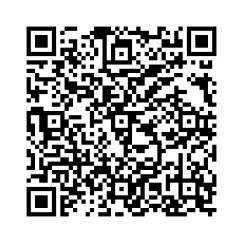 Kwalifikacja prawna(artykuł)PolicjaABWCBAProkuraturaSGŻWRazem228 kk1937970189472216229 kk19513542405422304230 kk4804720547230a kk3171351336231 § 2 kk3122130137133303250a kk994103296a kk1278232160296b kk9292305 kk226471328646 ustawy o sporcie4447 ustawy o sporcie2248 ustawy o sporcie54 ustawy refundacyjnej11Razem83582128461059229354Kwalifikacja prawna(artykuł)201220132014228 kk412861242216229 kk323528812304230 kk975773547230a kk251333336231 § 2 kk208344233303250a kk4018103296a kk158447160296b kk9914892305 kk•25228646 ustawy o sporcie34447 ustawy o sporcie•−248 ustawy o sporcie•254 ustawy refundacyjnej •−1Razem10 97215 4059354Kwalifikacja prawna (artykuł)Kwalifikacja prawna (artykuł)Kwalifikacja prawna (artykuł)Kwalifikacja prawna (artykuł)Kwalifikacja prawna (artykuł)Kwalifikacja prawna (artykuł)Kwalifikacja prawna (artykuł)Kwalifikacja prawna (artykuł)Kwalifikacja prawna (artykuł)Kwalifikacja prawna (artykuł)Kwalifikacja prawna (artykuł)Kwalifikacja prawna (artykuł)Kwalifikacja prawna (artykuł)Miejsce 
popełnienia przestępstwa(województwo)228 kk229 kk230 kk230a kk231 § 2 kk250a kk296a kk296b kk 305 kk46 ustawy o sporcie47 ustawy o sporcie54 ustawy refundacyjnejRazemśląskie13856348198613227412359lubuskie144761191764102005mazowieckie1542793696371623386711260małopolskie951851261343811161597lubelskie130114765855514434świętokrzyskie3124152166712217429łódzkie3111496142616818350zachodniopomorskie 327368140131018300kujawsko--pomorskie37174331215477289dolnośląskie41111315191338318279pomorskie59723618478426270wielkopolskie416117103310819311204podkarpackie397320532216178podlaskie 472821371159131warmińsko--mazurskie393842151235118opolskie82918511457brak danych o województwie32361161322102Razem221523095473363306103160922874219362Podstawa wszczęcia201220132014ujęcie na gorącym uczynku929892852na podstawie materiałów operacyjnych393320322zawiadomienie pokrzywdzonego199195226zawiadomienie osoby innej niż pokrzywdzony158133192zawiadomienie instytucji państwowej, samorządowej lub społecznej144133124zawiadomienie organu kontroli37147na podstawie materiałów własnych Policji111018w wyniku akcji Policji425inny czyn ujawniony w toku postępowania123428inne −14−Razem188717471774Podstawa wszczęcia201220132014materiały własne ABW9512zgłoszenia osób621zawiadomienia instytucji41−materiały prokuratury−11Razem19914Podstawa wszczęcia201220132014wyłączenie z innego postępowania przygotowawczego344340zawiadomienie o popełnieniu przestępstwa291521materiały uzyskane w wyniku czynności operacyjno-rozpoznawczych252638materiały uzyskane w wyniku czynności kontrolnych757protokół przesłuchania świadka2−3notatka urzędowa––2inne dokumenty8102inne (np. przekazane przez inne służby lub organy)81710Razem113116123Podstawa wszczęcia201220132014czynności w trybie 308 kpk (w wypadkach niecierpiących zwłoki)323922zawiadomienie o popełnieniu przestępstwa659materiały operacyjne435materiały wyłączone z innego śledztwa123zawiadomienie od innego organu12−inne dokumenty24−−Razem685139Podstawa wszczęcia201220132014ustalenia własne ŻW191012zlecone przez wojskowe jednostki organizacyjne prokuratury13164wyłączone z innego postępowania do odrębnego prowadzenia526zawiadomienie dowódcy jednostki3−1zawiadomienie obywatelskie223przekazane przez inne organy ścigania222zawiadomienie organu kontrolującego (Departament Kontroli MON)−−Razem443228Wiek podejrzanychPolicjaABWCBASGRazemdo 20 lat78–4–8221–29 lat375120540130–39 lat9291211317119540–49 lat929198817119550 i więcej lat451841114650nieokreślony40–––40Razem1873116336432368Obywatelstwo podejrzanychPolicjaABWCBASGRazemPolska1144112335181609Ukraina144–1735Litwa10––313Białoruś9––312Rumunia8–––8Bułgaria6––6Turcja2–13pozostałe państwa Europy10111Armenia11–––11Inne18––119nieokreślone641–––641Razem1873116336432368Rodzaj środka zapobiegawczego201220132014poręczenie majątkowe483226200dozór Policji388–zakaz opuszczania kraju423941tymczasowe aresztowanie953524zawieszenie w czynnościach służbowych lub w wykonywaniu zawodu191614zatrzymanie paszportu•44nakaz powstrzymywania się od określonej działalności lub od prowadzenia określonego rodzaju pojazdów––1Razem1027320284Rodzaj środka zapobiegawczego201220132014tymczasowe aresztowanie −68poręczenie majątkowe 757dozór Policji722zakaz opuszczania kraju−−–zatrzymanie paszportu−−–Razem141317Rodzaj środka zapobiegawczego201220132014poręczenie majątkowe94105150dozór Policji 205388zakaz opuszczania kraju163737tymczasowe aresztowanie252625zawieszenie w czynnościach służbowych lub w wykonywaniu zawodu131313nakaz powstrzymania się od określonej działalności 
lub od prowadzenia określonego rodzaju pojazdów1−2inne1236Razem170257321Rodzaj środka zapobiegawczego201220132014tymczasowe aresztowanie15818poręczenie majątkowe111410dozór Policji11125zakaz opuszczania kraju5115zawieszenie w czynnościach służbowych lub w wykonywaniu zawodu82zatrzymanie paszportu224zakaz kontaktowania się z innymi osobami4Razem524946Kwalifikacja prawna(artykuł)201220132014228 kk304278256229 kk164417201434230 kk11910294230a kk218119251231 § 2 kk939295250a kk331614296a kk171314296b kk662787305 kk•81646 ustawy o sporcie•147 ustawy o sporcie•48 ustawy o sporcie•54 ustawy refundacyjnej•Razem249423762261RokKwalifikacja 
prawna(artykuł)Rodzaj karyRodzaj karyRodzaj karyRodzaj karyRodzaj karyRodzaj karyRodzaj karyRodzaj karyRodzaj karyRodzaj karyRodzaj karyRodzaj karyRodzaj karyRodzaj karyRokKwalifikacja 
prawna(artykuł)grzywna samoistnagrzywna samoistnagrzywna samoistnaograniczenie wolnościograniczenie wolnościograniczenie wolnościograniczenie wolnościpozbawienie wolnościpozbawienie wolnościpozbawienie wolnościpozbawienie wolnościśrodki karne orzeczone samoistnie (świadczenie pieniężne)środki karne orzeczone samoistnie (świadczenie pieniężne)RazemRokKwalifikacja 
prawna(artykuł)w tym z zawie-szeniemw tym z zawie-szeniemw tym z zawie-szeniemw tym z zawie-szeniemw tym z zawie-szeniemw tym z zawie-szeniemśrodki karne orzeczone samoistnie (świadczenie pieniężne)środki karne orzeczone samoistnie (świadczenie pieniężne)Razem2012 228 kk8––22––294294263263––3042012 229 kk698855111570157014841484––16442012 230 kk1––22––116116107107––1192012 230a kk1––11––216216215215––2182012231 § 2 kk3––––––90908686––932012 250a kk1277661115151515––332012 296a kk3––––––14141313––172012 296b kk–––111165656565––662012 Razem9715151717332380238022482248––24942013 228 kk4––22––272272254254––2782013 229 kk80––23231116161616151915191117202013 230 kk2––––––1001008383––1022013 230a kk7––––––112112112112––1192013 231 § 2 kk322––––89897777––922013 250a kk–––33––13131212––162013 296a kk1––––––12121212––132013 296b kk–––222225252525––272013 305 kk2––11––5555––82013 46 ust. o sporcie–––––––1111––12013 47 ust. o sporcie––––––––––––––2013 48 ust. o sporcie––––––––––––––2013 54 ust. refundacyjnej––––––––––––––2013 Razem992231313322452245210021001123762014 228 kk4––33––249249233233––2562014 229 kk722299111353135312811281––14342014 230 kk5––33––86867272––942014 230a kk2––11––248248245245––2512014 231 § 2 kk–––––––95959393––952014 250a kk–––––––14141414––142014 296a kk–––––––14141414––142014 296b kk2––444482828181––872014 305 kk3––––––13131313––162014 46 ust. o sporcie––––––––––––––2014 47 ust. o sporcie––––––––––––––2014 48 ust. o sporcie––––––––––––––2014 54 ust.  refundacyjnej––––––––––––––2014 Razem88222020552154215420462046––2261Płeć201220122013201320142014Płećliczba% ogółu skazanych danej płciliczba% ogółu skazanych danej płciliczba% ogółu skazanych danej płcikobiety3080,903741,163001,03mężczyźni21860,5820020,6219610,74Kwalifikacja prawna(artykuł)201220122013201320142014Kwalifikacja prawna(artykuł)art. 64 § 1 kkart. 64 § 2 kkart. 64 § 1 kkart. 64 § 2 kkart. 64 § 1 kkart. 64 § 2 kk228 kk21−1−2229 kk2−3−4−230 kk1−216−230a kk−−−−1−231 § 2 kk−−−−−−250a kk2−−−−−296a kk−−−−−−296b kk−−−−−−305 kk−−−−−−46 ustawy o sporcie−−−−−−46 ustawy o sporcie−−−−−−46 ustawy o sporcie−−−−−−54 ustawy refundacyjnej−−−−−−Razem7152112Wymiar kary201220122013201320142014Wymiar karymężczyźnikobietymężczyźnikobietymężczyźnikobietydo 1 roku773633719powyżej 1 roku do 2 lat13141067676powyżej 2 lat do 3 lat252332171powyżej 3 lat do 5 lat12215–61powyżej 5 lat6–5–7–Razem251112221216817Uprzednia 
karalność201220122013201320142014Uprzednia 
karalnośćmężczyźnikobietymężczyźnikobietymężczyźnikobietybrak recydywy349193322224422recydywa kodeksowa26–233231Stanowisko służboweLiczba funkcjonariuszy z zarzutamiLiczba funkcjonariuszy z zarzutamiLiczba funkcjonariuszy z zarzutamiStanowisko służbowe201220132014zastępca komendanta placówki SG2starszy kontroler531kontroler52młodszy asystent3−1asystent2−−specjalista1−Razem1654WiekLiczba podejrzanychLiczba podejrzanychLiczba podejrzanychWiek201220132014do 20 lat−−−21–29 lat−−230–39 lat251540–49 lat13211150 i więcej lat1193Razem263531Rodzaj środka zapobiegawczegoLiczba zastosowańLiczba zastosowańLiczba zastosowańRodzaj środka zapobiegawczego201220132014dozór Policji −51zawieszenie w czynnościach służbowych lub w wykonywaniu zawodu447poręczenie majątkowe243tymczasowe aresztowanie−21dozór przełożonego wojskowego−−5Razem61517Rodzaj środka zapobiegawczegoLiczba zastosowańLiczba zastosowańLiczba zastosowańRodzaj środka zapobiegawczego201220132014tymczasowe aresztowanie−25poręczenie majątkowe−42zawieszenie w czynnościach służbowych lub w wykonywaniu zawodu−11Razem−78Stanowisko służboweLiczba funkcjonariuszyLiczba funkcjonariuszyLiczba funkcjonariuszyStanowisko służbowe201220132014starszy specjalista 445młodszy specjalista 241specjalista 2−4młodszy ekspert 2−−ekspert1−−Razem11810Rodzaj wykonywanej pracyLiczba osób objętych zainteresowaniem operacyjnymLiczba osób objętych zainteresowaniem operacyjnymLiczba osób objętych zainteresowaniem operacyjnymRodzaj wykonywanej pracy201220132014zatrudnieni w izbach i urzędach skarbowych10310198zatrudnieni lub pełniący służbę w Służbie Celnej876953zatrudnieni w urzędach kontroli skarbowej545741przedsiębiorcy lub osoby fizyczne805636zatrudnieni w Ministerstwie Finansów131710funkcjonariusze publiczni spoza Ministerstwa Finansów11–Razem338301238